P.ADOLFO NICOLÁS, SJ SOBRE LA NUEVA EVANGELIZACIÓN: “PODEMOS CAER EN EL PELIGRO DE BUSCAR MÁS DE LO MISMO”(Servicio Digital de Información, SJ.-) El Padre Adolfo Nicolás, General de la Compañia de Jesús, ha participado en el reciente Sínodo de Obispos  sobre “La Nueva Evangelización para la transmisión de la fe cristiana”. A las preguntas que le hemos hecho ha respondido así.
 
Confieso haber tenido ciertas dudas acerca del Sínodo antes de que comenzara. Me preguntaba: ¿vamos a movernos en la acostumbrada dirección de “más de lo mismo”, o estamos dispuestos a mirar hacia adelante con valentía y creatividad?
La realidad del Sínodo ha sido compleja. Puedo indicar algunos puntos positivos, inspiradores y estimulantes (1), y otros que apuntan a  ciertas áreas a las que la Iglesia, o al menos los Obispos y Padre Sinodales, incluyéndome a mí, no hemos llegado todavía (2).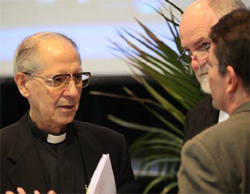  
1. Podemos integrar los puntos positivos en tres categorías:a) Aportación geográfica. A esta categoría pertenecen las presentaciones que nos proporcionaron una buena información de la situación, los problemas y, con frecuencia, los sufrimientos de algunos países -especialmente del Medio Oriente, África y Asia. El hecho de que Obispos de muchos países tengan la oportunidad de comunicar y cambiar impresiones, con entera libertad, acerca de sus experiencias y opiniones, es una de las características más atractivas del Sínodo. 
b) Iniciativas interesantes en curso, especialmente las que se basan en proyectos de cooperación, redes o intercambios internacionales en los que  toman parte laicos y movimientos laicales comprometidos. Esto se lleva a cabo no sólo en las sesiones plenarias sino, con más frecuencia, fuera de las sesiones en conversaciones informales que tocan esos puntos. 
c) Reflexiones sobre los Fundamentos. El Significado y las Dimensiones de la Nueva Evangelización. En este punto hemos sido testigos de una gran unanimidad acerca de, entre otras, las siguientes cuestiones:
*la importancia y necesidad de la experiencia religiosa (encuentro con Cristo);*la urgencia de una buena formación espiritual e intelectual de los Nuevos Evangelizadores;
*la centralidad de la familia (la iglesia doméstica) como sitio privilegiado para el crecimiento en la Fe;
*la importancia de la parroquia y sus estructuras que necesitan ser renovadas y abrirse más y más a una mayor participación del laicado y su ministerio;
*la prioridad de la evangelización más bien que la expresión sacramental, como san Pablo decía de sí mismo: “enviado a evangelizar más que a bautizar”.
*etc.
 
2. En cuanto a puntos “insuficientes” podría indicar los siguientes:
a) La voz del Pueblo de Dios no tiene ocasión de expresarse. Es un Sínodo de Obispos y, por eso, no se cuenta con la participación activa del Laicado aun cuando un número de expertos y “observadores” (auditores) asisten como invitados. Me hizo recordar lo que dijo Steve Jobs: que él estaba más interesado en escuchar las voces de los clientes que las de los productores. Y en el Sínodo todos éramos “productores”.
b) Por eso era difícil evitar el sentimiento de que se trataba de una reunión de “Hombres de Iglesia afirmando la Iglesia”, lo cual es ciertamente bueno pero no precisamente lo que necesitamos cuando estamos a la búsqueda de una  Nueva Evangelización. Podemos caer en el peligro de buscar “más de lo mismo”.
c) Falta de reflexión sobre la Primera Evangelización y por eso sabemos muy poco acerca de si y qué hemos aprendido de su larga historia y sus mejores momentos, y de lo que nos han enseñado nuestras propias equivocaciones. Esta omisión podría tener consecuencias muy negativas.
d) La deficiente consciencia y conocimiento de la Historia de la Evangelización y el papel que los Religiosos, hombres y mujeres, han desempeñado en ella. En algunos momentos la Vida Religiosa fue ignorada; en otros momentos recibió una mención casual y perentoria. No es que nosotros, los Religiosos, necesitemos ulterior confirmación: pero querría expresar mi  preocupación acerca de que la Iglesia se exponga a perder su propia memoria.
e) Quizás el punto más débil fue la metodología que determinó la marcha del Sínodo, similar al viejo modo de organizar nuestras Congregaciones Generales. Espero, sin embargo, que la complejidad de la realidad y las necesidades del futuro ayudarán a la Iglesia en la tarea de ajustar sus procesos para conseguir mayores frutos apostólicos.Obviamente fue un tiempo de mucha reflexión, aprendizaje y desafíos. La invitación a profundizar en nuestra fe, propuesta por el Santo Padre, puede ayudarnos a la hora de confrontarnos con las más profundas dimensiones de la Nueva Evangelización. La realidad que nos rodea se ha hecho mucho más compleja de lo que nosotros podemos controlar individualmente, mientras que el reto original de nuestra Misión para servir a las almas y a la Iglesia, continúa y crece.
Tengo la esperanza que los jesuitas responderán a los nuevos retos con la profundidad que viene de nuestra apropiación de la espiritualidad ignaciana y de uno estudio serio de nuestro tiempo.
Rezo para que las reflexiones en nuestras comunidades y apostolados en el Año de la fe nos ayudará a renovar nuestro espíritu y nuestra misión.
P. Su intervención en el Sínodo versó sobre los “Signos Europeos de Santidad”. ¿Qué significa eso? ¿No son universales los signos de santidad?
R. Naturalmente. Los signos que buscamos en un santo tienen valor universal y son expresiones de diferentes dimensiones de la vida de Dios tal como se hacen visibles entre nosotros. Hablamos aquí de caridad, compasión, servicio a los que sufren, a los que están en necesidad, solos y afligidos. Lo que yo quería decir es que nos hemos acostumbrado a estos signos sin pensar que podría haber otros signos. Si este fuera el caso, ¿no aparecería un Dios muy limitado, previsible, e incluso reducido a la capacidad europea de “ver” signos conocidos de su presencia y acción? Sin la menor sombra de duda, reconozco esos signos como buenos, creíbles y sólidos. Mi pregunta apuntaba a lo que podemos haber perdido por no descubrir otros signos; por no ser capaces de sorprendernos y asombrarnos delante de la acción creativa de Dios en “otros”; en personas que pertenecen a culturas, tradiciones y afinidades étnicas diferentes. Poco antes del Vaticano II, el P. Jean Danielou escribió un libro titulado “Santos Paganos”: un libro provocativo e inspirador al mismo tiempo. Pero quizás esos santos no fueron, después de todo, paganos.
P. ¿Puede Vd. ofrecernos algunos signos de lo que considera santidad “asiática”?
 
R. Con mucho gusto. De hecho, anticipando esta pregunta, he consultado a expertos en la materia. Me complace decir que ha sido una consulta muy fructuosa. Déjeme darle algunos ejemplos de esos  signos: piedad filial que en ocasiones alcanza niveles heroicos; la búsqueda totalmente absorbente del Absoluto, y el gran respeto que se tributa a los que se dedican a ella; la compasión como modo de vida que surge de una profunda conciencia de la fragilidad e impotencia humana; tolerancia, generosidad y aceptación de los otros; apertura de mente; reverencia, cortesía, atención a las necesidades de los otros…etc. Resumiendo: quizá pudiéramos decir que si nuestros ojos estuvieran abiertos a lo que Dios hace en las personas (¡y en los pueblos!) seríamos capaces de ver mucha más Santidad alrededor nuestro, y muchos de nosotros nos abriríamos al desafío de vivir la Vida de Dios de un modo nuevo que podría ser más adaptado a nuestro verdadero modo de ser…o al modo que Dios quiere que seamos.P. ¿Cómo es posible que los misioneros, o la Iglesia, no hayan sido capaces de “ver” esos maravillosos signos como obra de Dios?R. A veces es muy difícil interpretar por qué no ocurre algo. Uno tiene la tentación de acudir a explicaciones que podrían ser correctas pero también podrían ser teorías ajenas a la cuestión. Quizás no nos sentimos a gusto con un Dios de sorpresas; un Dios que no sigue necesariamente la lógica humana; un Dios que siempre saca lo mejor del corazón humano sin violentar las raíces culturales, o la religiosidad de la gente sencilla. ¿Quién sabe? Nosotros afirmamos con entusiasmo la libertad de Dios, pero no le damos ocasión de influir en nuestras vidas…O quizás hemos “visto” esos signos con respeto e incluso con asombro, pero no estamos seguros de lo que significan…o quizás somos incapaces de desarrollar una razonable teoría acerca de ellos.P. Lo que está Vd. diciendo es que hay “santidad” fuera de la Iglesia. Pero si hay “santidad” ¿no deberíamos decir también que hay salvación?R. ¡Por supuesto!  Eso lo sabemos desde siempre. Es parte de la libertad de Dios. Dios es libre para hacer lo que Dios quiere con su pueblo (hombres y mujeres) en cualquier situación y cualquier contexto. Jesús nunca tuvo dificultad en reconocer en un soldado pagano de Roma o en una mujer extranjera, una profundidad de fe que faltaba entre sus propios discípulos. ¡Pero yo no tengo una teoría propia de salvación! ¡Así le ahorro su siguiente pregunta! Mi preocupación más profunda  es encontrar cómo Dios actúa en la gente, y así cooperar con el trabajo de Dios. De este modo no me puedo equivocar: si construyo una teoría ciertamente podría equivocarme.P. A la luz de la Nueva Evangelización, ¿cómo cree Vd. que debería presentarse la responsabilidad de la Iglesia en sus esfuerzos por llevar paz y armonía al violento mundo en que vivimos?iR. Estoy convencido de que todo lo que hacemos nace en lo más profundo de nuestro “yo”, de lo interior. Es el fruto de nuestra fe, de nuestras relaciones (incluida la relación con Dios), nuestros amores y nuestras esperanzas. Si lo más profundo del “yo” está en comunión con el Dios de la Paz, Justicia y Compasión que creemos forma parte de nuestra fe, entonces viviremos, actuaremos y hablaremos Paz, Justicia y Compasión. Aunque el mundo a nuestro alrededor se haga más violento, eso no quiere decir que también nosotros nos hagamos violentos; al contrario, nuestro compromiso -nacido del corazón- con la paz y el diálogo se hace mucho más relevante y se convierte en una mejor proclamación del Evangelio en que creemos. Naturalmente esto toma diversas formas cuando pensamos en la Iglesia y muchas de las actividades e iniciativas que provienen de cristianos comprometidos.